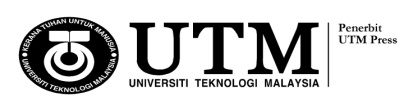 BORANG PENCALONAN ANUGERAH TOKOH PENERBITAN (Bagi Tahun Penganugerahan 2018)     Pengisian borang ini hendaklah selaras dengan syarat pencalonanI(a)	PENULISAN BUKU KARYA ASLINota: Sila buat salinan jika ruangan tidak mencukupi mengikut format seperti ini dengan urutan penomboran  1(a1), 1(a2), 1(a3) . . . .I(b)	PENULISAN MONOGRAFNota: Sila buat salinan jika ruangan tidak mencukupi mengikut format seperti ini dengan urutan penomboran  1(b1), 1(b2), 1(b3) . . . .I(c)	PENULISAN BUKU KARYA TERJEMAHANNota: Sila buat salinan jika ruangan tidak mencukupi mengikut format seperti ini  dengan urutan penomboran  I(c1), I(c2), I(c3) . . . .1(d)   PENULISAN BAB DALAM BUKUNota: Sila buat salinan jika ruangan tidak mencukupi mengikut format seperti ini  dengan urutan penomboran  1(d1), 1(d2), 1(d3) . . . .2(a)	PENULISAN ARTIKEL/MAKALAH DALAM JURNAL BERINDEKSNota: Sila buat salinan jika ruangan tidak mencukupi mengikut format seperti ini  dengan urutan penomboran  2(a 1), 2(a2), 2(a3), . . . .2(b)	PENULISAN ARTIKEL/MAKALAH  DALAM JURNAL TIDAK BERINDEKSNota: Sila buat salinan jika ruangan tidak mencukupi mengikut format seperti ini dengan urutan penomboran 2(b1), 2(b2),……... 3(a-c).	 ANUGERAH BERKAITAN PENERBITAN YANG PERNAH DITERIMANota: Sila buat salinan jika ruangan tidak mencukupi mengikut format seperti ini  dengan urutan penomboran  3(1a-c), 3(2a -c), 3(3a-c) . . . .4(a)	PENYUNTINGAN (EDITOR PENYELENGGARA/EDITOR TAMU )Nota: Sila buat salinan jika ruangan tidak mencukupi mengikut format seperti ini  dengan urutan penomboran  4(a1), 4(a2), 4(a3), . . . .4(b)	PENYUNTINGAN (PENYUNTING NASKHAH) Nota: Sila buat salinan jika ruangan tidak mencukupi mengikut format seperti ini  dengan urutan penomboran  4(b1), 4(b2), 4(b3), . . . .5(a)	PENULISAN  KERTAS KERJA – BERINDEKS	Nota: Sila buat salinan jika ruangan tidak mencukupi mengikut format seperti ini  dengan urutan penomboran  5(a(I-II), 5(a2(I-II), 5(a3)I-ii) . . . .5(b)	PENULISAN KERTAS KERJA – TIDAK BERINDEKSNota: Sila buat salinan jika ruangan tidak mencukupi mengikut format seperti ini  dengan urutan penomboran  5(b1(I-II), 5(b2(I-II), 5(b3(1 -II) . . . .6(a)	PENERBITAN KHUSUS Nota: Sila buat salinan jika ruangan tidak mencukupi mengikut format seperti ini  dengan urutan penomboran  6(a1), 6(a2), 6(a3)….6(b)	PENULISAN STANDARD (PIAWAIAN)Nota: Sila buat salinan jika ruangan tidak mencukupi mengikut format seperti ini  dengan urutan penomboran  6(b1), 6(b2), 6(b3)….6(c)	GLOSARI/ISTILAHNota: Sila buat salinan jika ruangan tidak mencukupi mengikut format seperti ini  dengan urutan penomboran  6(c1), 6(c2), 6(c3)….6(d)	JADUALNota: Sila buat salinan jika ruangan tidak mencukupi mengikut format seperti ini  dengan urutan penomboran  6(d1), 6(d2), 6(d3)….6(e)	GARIS PANDUAN/MODUL  PENGAJARAN/ MANUAL REKA BENTUK/MANUAL PENGGUNANota: Sila buat salinan jika ruangan tidak mencukupi mengikut format seperti ini  dengan urutan penomboran  6(e1), 6(e2), 6(e3)….6(f)  POLISINota: Sila buat salinan jika ruangan tidak mencukupi mengikut format seperti ini  dengan urutan penomboran  6(f1), 6(f2), 6(f3)….6(g)   KARYA SYARAHAN PERDANA/SYARAHAN UMUM Nota: Sila buat salinan jika ruangan tidak mencukupi mengikut format seperti ini  dengan urutan penomboran  6(g1), 6(g2), 6(g3)….7 (a)		PENULISAN – MAKALAH ENTRI ENSIKLOPEDIANota: Sila buat salinan jika ruangan tidak mencukupi mengikut format seperti ini  dengan urutan penomboran  7(a1), 7(a2), 7(a3)….7(b)	MAKALAH/KELUARAN DALAM AKHBARNota: Sila buat salinan jika ruangan tidak mencukupi mengikut format seperti ini  dengan urutan penomboran  7(a1), 7(a2), 7(a3)….7(c)	MAKALAH/KELUARAN DALAM MAJALAH IKHTISASNota: Sila buat salinan jika ruangan tidak mencukupi mengikut format seperti ini  dengan urutan penomboran  7(c1), 7(c2), 7(c3)….7(d)	MAJALAH POPULARNota: Sila buat salinan jika ruangan tidak mencukupi mengikut format seperti ini  dengan urutan penomboran  7(d1), 7(d2), 7(d3)….8.	PENILAIAN Nota: Sila buat salinan jika ruangan tidak mencukupi mengikut format seperti ini  dengan urutan penomboran  8(1), 8(2), 8(3)….9(a)	KEAHLIAN LEMBAGA EDITORIAL Nota: Sila buat salinan jika ruangan tidak mencukupi mengikut format seperti ini  dengan urutan penomboran  9(1), 9(2), 9(3) . . . (b)	KEAHLIAN JAWATANKUASA KHAS PENERBITANNota: Sila buat salinan jika ruangan tidak mencukupi mengikut format seperti ini  dengan urutan penomboran  9(1), 9(2), 9(3) . . . 10    SUMBANGAN LAIN PENERBITAN:  PENCERAMAH/FASILITATOR/ LAIN-LAIN BERKAITAN PENERBITANNota: Sila buat salinan jika ruangan tidak mencukupi mengikut format seperti ini  dengan urutan penomboran  10(a1), 10(a)2, 10(a)3.......... NAMA CALON	:FAKULTI		:TARIKH		:NOTA:Borang Pencalonan ini hendaklah disertakan dengan bahan bukti lengkap yang disusun menggunakan pernomboran yang  sistematik mengikut kategori.BILJUDUL BUKUPENULISAN BERSAMAPENULISAN BERSAMAPENERBITTAHUNTERBITKEPENGGUNAAN(Tandakan √ yg berkaitan)KEPENGGUNAAN(Tandakan √ yg berkaitan)BILJUDUL BUKUPenyelaras/Ahli kumpulanBilanganPenulisPENERBITTAHUNTERBITTeks / RujukanIPTTeks / RujukanSekolah/UmumBILJUDUL MONOGRAFPENULISAN  BERSAMAPENULISAN  BERSAMAPENERBITTAHUNTERBITBILJUDUL MONOGRAFPenyelaras/Ahli kumpulanBilanganPenulisPENERBITTAHUNTERBITBILJUDUL BUKU TERJEMAHAN & JUDUL BUKU ASALPENTERJEMAH  BERSAMAPENTERJEMAH  BERSAMAPENERBITTAHUNTERBITKEPENGGUNAAN(Tandakan √  yg berkaitan)KEPENGGUNAAN(Tandakan √  yg berkaitan)BILJUDUL BUKU TERJEMAHAN & JUDUL BUKU ASALPenyelaras/Ahli kumpulanBilanganPenulisPENERBITTAHUNTERBITTeks / RujukanIPTTeks / RujukanSekolah/UmumBILJUDUL BAB DALAM BUKUPENULISAN  BERSAMAPENULISAN  BERSAMAPENERBITTAHUNTERBITBILJUDUL BAB DALAM BUKUPenyelaras/Ahli kumpulanBilanganPenulisPENERBITTAHUNTERBITBILTAJUK ARTIKELNAMA JURNALJURNAL TERSENARAI DALAM PANGKALAN DATA ISI WEB OF SCIENCE(Sila tandakan √ yang berkenaan)JURNAL TERSENARAI DALAM PANGKALAN DATA ISI WEB OF SCIENCE(Sila tandakan √ yang berkenaan)JURNAL TERSENARAI DALAM PANGKALAN DATA ISI WEB OF SCIENCE(Sila tandakan √ yang berkenaan)JURNAL TERSENARAI DALAM PANGKALAN DATA ISI WEB OF SCIENCE(Sila tandakan √ yang berkenaan)JURNAL TERSENARAI (Sila tandakan √ yang berkenaan)JURNAL TERSENARAI (Sila tandakan √ yang berkenaan)PENERBITTAHUN/JLD/BIL/NO. HLMPENULIS BERSAMA(Sila tandakan √ yang berkenaan)PENULIS BERSAMA(Sila tandakan √ yang berkenaan)BILTAJUK ARTIKELNAMA JURNALQ1Q2Q3Q4SCOPUSERAPENERBITTAHUN/JLD/BIL/NO. HLMPenulis UtamaPenulis Kedua &  dllBILTAJUK ARTIKELNAMA JURNALPENERBITTAHUN/JLD/BIL/NO. HLMPENULIS BERSAMA(Sila tandakan √ yang berkenaan)PENULIS BERSAMA(Sila tandakan √ yang berkenaan)BILTAJUK ARTIKELNAMA JURNALUniversiti/Fakulti/JabatanTAHUN/JLD/BIL/NO. HLMPenulis UtamaPenulis Kedua &  dllBILNAMA ANUGERAHJENISBuku/Makalah/Kertas Kerja/PosterPERINGKATPERINGKATPERINGKATPENGANUGERAHTAHUN TERIMABILNAMA ANUGERAHJENISBuku/Makalah/Kertas Kerja/PosterA/BANGSAKEBANGSAANUNIVERSITIPENGANUGERAHBILJUDUL BUKU KARYA SUNTINGAN/JURNAL/PROSIDING PENERBITTAHUNTERBITBILJUDUL BUKU KARYA ASLI/TERJEMAHANPENERBITTAHUNTERBITBILTAJUK KERTAS KERJANAMA SEMINAR/PERSIDANGANPENGANJURTEMPAT/TARIKHPENULIS BERSAMAPENULIS BERSAMABILTAJUK KERTAS KERJANAMA SEMINAR/PERSIDANGANPENGANJURTEMPAT/TARIKHPenulis Utama/ Penulis kedua dllPembentangBILTAJUK KERTAS KERJANAMA SEMINAR/PERSIDANGANPENGANJURTEMPAT/TARIKHPENULIS BERSAMAPENULIS BERSAMABILTAJUK KERTAS KERJANAMA SEMINAR/PERSIDANGANPENGANJURTEMPAT/TARIKHPenulis Utama/ Penulis kedua dllPembentangBILNAMA & JUDUL AUDIO PENERBITTAHUNTERBITBILJUDUL STANDARD (PIAWAIAN)PENULIS BERSAMAPENERBITTAHUN TERBITBILJUDUL GLOSARI/ISTILAHPENULIS BERSAMAPENERBITTAHUN TERBITBILJUDUL JADUALPENULIS BERSAMAPENERBITTAHUN TERBITBILJUDUL GARIS PANDUAN/MODUL PENGAJARAN/MANUAL REKA BENTUK/MANUAL PENGGUNAPENULIS BERSAMAPENERBITTAHUN TERBITBILJUDUL POLISIPENULISAN BERSAMA (JIKA ADA)PENERBITTAHUN TERBITBILJUDUL  SYARAHAN PERDANA/SYARAHAN UMUMPENERBITTAHUN TERBITBILTAJUK ENSIKLOPEDIA (KATA MASUKAN EST)PENULIS BERSAMATARIKH/KELUARAN/HALAMANBILTAJUK MAKALAHNAMA MAJALAHTARIKH/KELUARAN/HALAMANBILTAJUK MAKALAHNAMA MAJALAHTARIKH/KELUARAN/HALAMANBILTAJUK MAKALAHNAMA MAJALAH(Sila tandakan √ yang berkenaanNAMA MAJALAH(Sila tandakan √ yang berkenaanTARIKH/KELUARAN/HALAMANBILTAJUK MAKALAHPOPULAR TINGGIPOPULAR RENDAHTARIKH/KELUARAN/HALAMANBILJUDUL BUKU & NAMA PENULISKATEGORI PENILAIAN(Sila tandakan √ yang berkenaan)KATEGORI PENILAIAN(Sila tandakan √ yang berkenaan)KATEGORI PENILAIAN(Sila tandakan √ yang berkenaan)KATEGORI PENILAIAN(Sila tandakan √ yang berkenaan)PENERBITTAHUN TERBITBILJUDUL BUKU & NAMA PENULISKARYA ASLIARTIKEL/MAKALAH JURNALARTIKEL/MAKALAH JURNALMAKALAH ENTRI ESTPENERBITTAHUN TERBITBILJUDUL BUKU & NAMA PENULISKARYA ASLIBerindeksTidak berindeksMAKALAH ENTRI ESTPENERBITTAHUN TERBITBILNAMA JURNALPENERBITJURNAL(Sila tandakan √ yang berkenaan)JURNAL(Sila tandakan √ yang berkenaan)TEMPOH PELANTIKANSTATUS LANTIKANSTATUS LANTIKANBILNAMA JURNALPENERBITBERINDEKSTIDAK BERINDEKSTEMPOH PELANTIKANKETUAAHLIBILKEAHLIAN/PAKAR BIDANGPROJEK/BIDANGPERINGKAT(Sila tandakan √ yang berkenaanPERINGKAT(Sila tandakan √ yang berkenaanPERINGKAT(Sila tandakan √ yang berkenaanPERINGKAT(Sila tandakan √ yang berkenaanTEMPOH PELANTIKANSTATUS LANTIKANSTATUS LANTIKANBILKEAHLIAN/PAKAR BIDANGPROJEK/BIDANGANTARABANGSAKEBANGSAANUNIVERSITIFAKULTITEMPOH PELANTIKANKETUAAHLIBILTAJUK CERAMAHNAMA BENGKEL/SEMINAR/KURSUSPENGANJUR DAN TARIKH ANJURAN